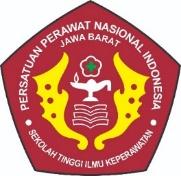 STANDAR PROSES PENGABDIAN KEPADA MASYARAKAT STIKEP PPNI JAWA BARATROGRAM D3 DAN S1/NERSSATUAN PENJAMINAN MUTU PERGURUAN TINGGISTIKEP PPNI JAWA BARATTAHUN 2021VISI, MISI, TUJUAN PENDIDIKAN, NILAI-NILAI STIKEP PPNI JAWA BARATVISI STIKEP PPNI JAWA BARAT“Menjadi perguruan tinggi yang unggul dan professional dalm bidang keperawatan, berbasis riset, inovasi, dan teknologi serta berdaya saing di tingkat nasionanl dan internasional”MISI STIKEP PPNI JAWA BARATMenyelenggarakan program pendidikan berbasis riset, teknologi, dan inovasi dengan kurikulum, pengajar serta metode pembelajaran yang berkualitas.Menyelenggarakan dan mengembangkan kegiatan riset kesehatan dan teknologi informasi yang inovatif untuk mendukung peningkatan pelayanan kesehatan.Menyelenggarakan pengabdian kepada masyarakat berdasarkan hasil riset sebagai kontribusi dalam penyelesaian masalah kesehatan.Menyelenggarakan good university governance yang didukung oleh teknologi informasi.Menciptakan lingkungan yang kondusif untuk penyelenggaraan pendidikan, penelitian, dan pengabdian kepada masyarakat.Menjamin lulusan STIKEP PPNI menjadi manusia yang berkarakter, bermartabat, dan berintegritasMenyelenggarakan kerjasama lintas sektoral Nasional maupun Internasional untuk mendukung pelaksanaan pendidikan, penelitian dan pengabdian kepada masyarakat.TUJUAN STIKEP PPNI JAWA BARATTercapainya lulusan yang berkarakter, bermartabat, berintegritas dan berdaya saing InternasionalTercapainya hasil riset dan inovasi berbasis teknologiTerselengaranya pengabdian kepada masyarakat berbasis hasil riset dan inovasiTerwujudnya tata kelola dan manajemen STIKEP PPNI sebagai perguruan tinggi kesehatan dan teknologi yang sehat berdasarkan penerapan good university governance.Terwujudnya sumber daya manusia yang berkualitas.Terwujudnya sistem Keuangan dan pendanaan yang mandiri dan kuatTerwujudnya sarana dan prasarana pendidikan yang berkualitasTerselenggaranya kerjasama dengan berbagai institusi nasional maupun internasionalRASIONALMengacu pada Peraturan Menteri Pendidikan dan Kebudayaan RepublikIndonesia Nomor 3 Tahun 2020 Tentang Standar Nasional Pendidikan Tinggi, Standar Proses Pengabdian Kepada Masyarakat merupakan kriteria minimal tentang proses kegiatan Pengabdian Kepada Masyarakat yang terdiri atas perencanaan, pelaksanaan,  dan pelaporan  kegiatan.  Jenis  kegiatan  pengabdian  kepada  masyarakat  yang  dilakukan dapat berupa:pelayanan kepada masyarakat,penerapan ilmu pengetahuan dan teknologi sesuai dengan bidang keahliannya,peningkatankapasitas masyarakat,ataupemberdayaan masyarakat.Kegiatan  PKM  dilaksanakan  mengacu  pada  Pedoman  Pelaksanaan  Kegiatan  PKM  yang  harus disosialisasikan dan mudah diakses serta dipahami oleh pemangku kepentingan.Kegiatan PKM dapat dilaksanakan oleh: dosen, sebagai bagian dari tugas tridarma perguruan tinggi, yang selanjutnya disebut PKM dosen.mahasiswa, sebagai salah  satu bentuk pembelajaran untuk memperoleh Capaian Pembelajaran Lulusandalammatakuliah  berpengabdian  kepada  masyarakat,  yang  selanjutnya  disebut  PKM mahasiswa. Kegiatan PKM dosen terdiri atas :PKMunggulan, yang merupakan PKM untuk mencapai keunggulan STIKep PPNI Jawa Barat sesuai Renstra PKM.PKM tematik, yang merupakan PKM yang ditujukan untuk mengatasi persoalan di masyarakat.Kegiatan PKM dosen dapat dilaksanakan bersama-sama dengan mahasiswa. Kegiatan PKM mahasiswa harus memenuhi Standar PKM dan peraturan yang ditetapkan program studinya dan harus dibimbing oleh dosen pembimbing. Mengacu pada Peraturan Menteri Riset, Teknologi, dan Pendidikan Tinggi Republik Indonesia (Permenristekdikti Nomor 3 Tahun 2020 Tentang Standar Nasional Pendidikan Tinggi,kegiatan Pengabdian Kepada Masyarakatyang dilakukan oleh mahasiswa dinyatakan dalam besaran sks. Bentuk pembelajaran 1 (satu) padaproses pembelajaran berupa Pengabdian Kepada Masyarakat setara dengan 170 (seratus tujuh puluh) menit per minggu per semester.Hasil kegiatan PKM mahasiswa program sarjana wajib berbentuk laporan PKM dan dipublikasikan sekurang-kurangnya pada repository STIKep PPNI Jawa Barat.Proses Pengabdian Kepada Masyarakat dilakukan dengan tahapan:PerencanaanPerencanaan  kegiatan  Pengabdian  Kepada  Masyarakat  dilakukan  dalam  wujud  dokumen perencanaan Pengabdian Kepada Masyarakat.Pembuatan  dokumen  perencanaan  Pengabdian Kepada Masyarakat  oleh  mahasiswa  dibimbing oleh dosen pembimbing dan disahkan oleh program studi.Dokumen  Perencanaan  Pengabdian Kepada Masyarakat  sekurang-kurangnya  memuat  deskripsi analisis situasi, permasalahan mitra, solusi yang ditawarkan, target luaran, waktu pelaksanaan, serta pembiayaan.PelaksanaanPelaksanaan Pengabdian Kepada Masyarakat harus memperhatikan keselamatan kerja, kesehatan, kenyamanan, serta keamanan peneliti, masyarakat, dan lingkungan.Pelaksanaan PKM harus diselenggarakan secara terarah, terukur, dan terprogram.Pelaksanaan  PKM  harus  didukung  oleh  sistem  informasi  penelitian  dan  pengabdian  kepada masyarakat. Proses pelaksanaan Pengabdian Kepada Masyarakat harus diketahui antara lain oleh Ketua Program Studiatau Waket atau Rektor.Pelaksanaan Pengabdian Kepada Masyarakat yang dilakukan oleh mahasiswa harus sepengetahuan dosen pembimbing.PelaporanPelaporan  hasil  Pengabdian Kepada Masyarakat  sekurang-kurangnya  memuat  analisis  situasi, permasalahan mitra, solusi yang dilakukan, luaran, waktu pelaksanaan, dokumentasi pelaksanaan, laporan keuangan. Pelaporan  hasil  Pengabdian Kepada Masyarakat  dilakukan  paling  lambat  1  bulan  dari  masa berakhirnya kegiatan. Laporan kegiatan Pengabdian Kepada Masyarakat diserahkan kepada Institut melalui lembaga yang ditunjuk.Laporan  kegiatan  Pengabdian Kepada Masyarakat  yang  dilakukan  oleh  mahasiswa  diserahkan kepada dosen pembimbing.PIHAK YANG BERTANGGUNG JAWABSubjek  atau  pihak  yang  bertanggungjawab  untuk  standar Proses Pengabdian  Kepada  Masyarakatadalah:Waket Bidang Akademik dan KemahasiswaanKetua Lembaga Penelitian dan Pengabdian Kepada Masyarakat(LP2M)Kepala BagianPengabdian KepadaMasyarakatLP2MWaketKetua Program Studi Reviewer Hibah PKM STIKep PPNI Jawa BaratPIC PKM Program StudiDosenPelaksana PKMMahasiswaPelaksana PKMDEFINISI ISTILAHIstilah yang ada dalam Standar Proses Pengabdian Kepada Masyarakat adalah:Pengabdian Kepada Masyarakat (PKM)	:Kegiatan  Pengabdian Kepada  
Masyarakat  adalah  kegiatan  yang  dilakukan oleh dosen dan mahasiswa berupa pelayanan kepada masyarakat; penerapan ilmu  pengetahuan  dan  teknologi  sesuai  dengan  bidang  keahliannya; peningkatan kapasitas masyarakat; atau pemberdayaan masyarakat.Pemberdayaan Masyarakat	:Mengembangkan  kemandirian  dan  kesejahteraan  masyarakat  dengan meningkatkan  pengetahuan,  sikap,  keterampilan,  perilaku,  kemampuan, kesadaran, serta memanfaatkan sumber daya melalui penetapan kebijakan, program, kegiatan, dan pendampingan yang sesuai dengan esensi masalah dan prioritas kebutuhan masyarakatINDIKATOR ISI STANDARSTRATEGIStrategi yang dilakukan adalah:Waket Bidang Akademik dan Kemahasiswaan, Waket, dan Kepala LP2M membuat peraturan mengenai  kegiatan  Pengabdian  Kepada  Masyarakat  yang  dilakukan  oleh  mahasiswa  dalam besaran sks dalam kurikulum setiap program studi dan mensosialisasikannya kepada dosen dan mahasiswa.Kepala LP2M dan Kepala Bagian Pengabdian Kepada Masyarakat LP2M menyusun buku Panduan PKM yang berisi standar pelaksanaan kegiatan PKM dosen dan mahasiswa.Kepala BagianPengabdian Kepada MasyarakatLP2M mengupload Panduan PKM ke website LP2M. Kepala LP2M(dibantu Kepala Bagian Pengabdian Kepada Masyarakat LP2M), Waket, dan Kaprodi (dibantu PIC PKM Prodi) melakukan sosialisasi standar pelaksanaan kegiatan PKM kepada dosen dan mahasiswamelalui pertemuan.Rektor melalui Waket Bidang Perencanaan, Inovasi, dan Kerjasama membangun kerjasama PKM dengan instansi dalam dan luar negeri(termasuk Perguruan Tinggi) untuk meningkatkan kemampuan dosen dan mahasiswa dalam pengelolaan pelaksanaan kegiatan PKM.Kepala Bagian Pengabdian Kepada Masyarakat LP2M), Waket, dan Kaprodi meningkatkan kapasitas dosen  dan  mahasiswa  melalui  pelatihan  dan  pendampinganterkait penyusunan  Dokumen Perencanaan Pelaksanaan PKM untuk mendapatkan hibah eksternal PKM dari dalam dan luar negeri serta terkait pengelolaanpelaksanaan kegiatan PKM dengan memanfaatkan dana eksternal. Kepala  LP2M, Waket,  dan  Reviewer  HIbah  PKM  STIKep PPNI Jawa Baratmenyeleksi  proposal  hibah  PKM  STIKep PPNI Jawa Barat berdasarkan kesesuaian  proposal  hibah  PKM  STIKep PPNI Jawa Barat  dengan  standar  Dokumen  Perencanaan Pelaksanaan PKM. Kepala  LP2Mmemberikan  surat  penugasan  pelaksanaan  PKM  dan  surat  keteranganPKM kepada dosen  dan  mahasiswa  jika pengelolaannya  sesuai  dengan  standar  proses  (ada  perencanaan, pelaksanaan, dan pelaporan) yang disajikan dalam dokumen yang ditetapkan dalam Standar Proses. Kepala  LP2M  (dibantu  Kepala  Bagian  PKM  LP2M),  Waket,  dan  Kaprodi  (dibantu  PIC  PKM) mengevaluasi pelaksanaan standar prosespengabdian kepada masyarakat yang dilakukan setiap tahundan menindaklanjuti hasil evaluasi yang dilakukan.INDIKATOR CAPAIANIndikator Capaian Standar Proses Pengabdian Kepada Masyarakat terdiri atas:Peraturan mengenai besaran sks Pengabdian Kepada Masyarakat dalam kurikulum setiap program studiyang harus dilakukan oleh mahasiswa dan disosialisasikan kepada dosen dan mahasiswa.Buku Panduan Pelaksanaan Kegiatan PKMdiperbaharui minimal 1 tahun sekaliSosialisasi buku Panduan Pelaksanaan Kegiatan PKMDOKUMEN TERKAITDokumen Standar Hasil Pengabdian Kepada Masyarakat.Dokumen Standar Isi Pengabdian Kepada Masyarakat.Dokumen Standar Penilaian Pengabdian Kepada Masyarakat.Dokumen Standar Pelaksana Pengabdian KepadaMasyarakat. Dokumen Standar Sarana Dan Prasarana Pengabdian Kepada Masyarakat.Dokumen Standar Pengelolaan Pengabdian Kepada Masyarakat.Dokumen Standar Pembiayaan Pengabdian Kepada Masyarakat.Dokumen Standar Pembimbing Pengabdian Kepada Masyarakat olehMahasiswa.Dokumen Standar Penilai Pengabdian Kepada Masyarakat oleh Mahasiswa.REFERENSIUndang Undang Republik Indonesia Nomor 12 tahun 2012 tentang Pendidikan Tinggi.Peraturan Presiden Republik Indonesia Nomor 8 Tahun 2012 tentang Kerangka Kualifikasi Nasional Indonesia.Peraturan  Menteri  Riset,  Teknologi,  dan  Pendidikan  Tinggi  No  62  tahun  2016  tentang  Sistem Penjaminan Mutu Pendidikan Tinggi.Peraturan Menteri Pendidikan dan Kebudayaan Republik Indonesia Nomor 3 Tahun 2020 tentang Standar Nasional Pendidikan Tinggi (Berita Negara Republik Indonesia Tahun 2020 Nomor 47). Lampiran  Peraturan  Badan  Akreditasi  Nasional  Perguruan  Tinggi  Nomor  2  tahun  2019  tentang Panduan Penyusunan Laporan Evaluasi Diri dan Panduan Penyusunan Laporan Kinerja Program Studi dalam Instrumen Akreditasi Program Studi.Peraturan BAN PT No. 59 Tahun 2019 tentang Panduan Penyusunan Laporan Evaluasi Diri, Panduan Penyusunan  Laporan  Kinerja  Perguruan  Tinggi  dan  Matriks  Penilaian  Dalam  Instrumen  Akreditasi Perguruan Tinggi.Rencana Induk Pengembangan STIKep PPNI Jawa Barat 2014-2030.Keputusan  Pengurus  Yayasan  Pendidikan  Dayang  Sumbi  Nomor  307/Kpts/YPDS/XII/2019  tentang Statuta Institut Teknologi Nasional Tahun 2020.Rencana Strategis Institut Teknologi Nasional 2020 –2025.Standar Pendidikan Tinggi STIKep PPNI Jawa Barat 2020.Rencana  Strategis  Pengabdian  Kepada  Masyarakat  Lembaga  Penelitian  dan  Pengabdian  Kepada Masyarakat STIKep PPNI Jawa Barat 2020 –2025.KodePernyataan StandarPernyataan Isi Standar1Waket Bidang Akademik dan Kemahasiswaan, Waket, dan Kepala Bp3MI membuat peraturan mengenai kegiatan Pengabdian Kepada Masyarakat yang dilakukan oleh mahasiswa dalam besaran sks dalam kurikulum setiap program studi.Ketersediaan peraturan mengenai besaran sks Pengabdian Kepada Masyarakat dalam kurikulum setiap program studiyang harus dilakukan oleh mahasiswadan disosialisasikan kepada dosen dan mahasiswa.2Kepala   LP2M   membuat buku Pedoman  Pelaksanaan  Kegiatan Pengabdian  Kepada  Masyarakat yang  disahkan  oleh  pimpinan institut  yang  memuat:Peraturan mengenai besaran sks PKM dalam kurikulum setiap program studi yang harus dilakukan oleh mahasiswa. 7Standar prosedur pelaksanaan PKM (tahapan pelaksanaan PKM)Standar Perencanaan PKM, termasuk standar Dokumen Perencanaan Pelaksanaan PKMStandar Pelaksanaan PKMStandar Pelaporan PKM, termasuk standar Dokumen Pelaporan PKM.Standar Publikasi PKM.Buku  Pedoman  PKM  tersebut disosialisasikan kepada dosen dan mahasiswa,  mudah  diakses,  dan dipahami    oleh    pemangku kepentingan. buku Pedoman Pelaksanaan Kegiatan Pengabdian Kepada Masyarakat yang disahkan oleh pimpinan STIKep PPNI, yang memuat :Peraturan mengenai besaran sks PKM dalam kurikulum setiap program studi yang harus dilakukan oleh mahasiswa.Standar prosedur pelaksanaan PKM (tahapan pelaksanaan PKM)Standar Perencanaan PKM, termasuk standar Dokumen Perencanaan Pelaksanaan PKMStandar Pelaksanaan PKMStandar Pelaporan PKM, termasuk standar Dokumen Pelaporan PKM.Standar Publikasi PKM.Upload buku Panduan PKM kepada dosen dan mahasiswa ke websiteLP2M.Sosialisasi buku Panduan PKM kepada dosen dan mahasiswa.3Kepala BP3MI, Waket, dan Ketua Program Studi harus menjamin bahwa proses Pengabdian Kepada Masyarakat dosen dan mahasiswa dilakukan melaluitahapanperencanaan, pelaksanaan, dan pelaporan, dimana setiap tahapan mengikuti standar yang ditetapkanJumlah kegiatan PKM.Persentase PKM yang pelaksanaannya memenuhi standar proses (memiliki tahapan perencanaan, pelaksanaan, dan pelaporan)4Ketua Program Studimemastikan bahwa setiap dosen tetap melibatkan mahasiswa dalam kegiatan pengabdian kepada masyarakat.1.Jumlah mahasiswa yang terlibat dalam kegiatan PKM.2.Persentase kegiatan PKM yang melibatkan mahasiswa